АДМИНИСТРАЦИЯ СЕЛИВАНОВСКОГО РАЙОНА 
УПРАВЛЕНИЕ ОБРАЗОВАНИЯот  28 января 2016 года							         № 44Об итогах межрайонного фестивалядуховной поэзии «Душа обязана трудиться…»	В соответствии с Календарём районных массовых мероприятий с обучающимися образовательных организаций на 2015-2016 учебный год, в рамках районного детского общественного объединения «Рассвет» и нравственно-патриотического объединения во имя Дмитрия Донского, в целях духовного просвещения, нравственного и патриотического воспитания подрастающего поколения, 28 января 2016 года на базе МБОУ ДО «Центр внешкольной работы» проведен фестиваль-конкурс духовной поэзии «Душа обязана трудиться…» (далее фестиваль-конкурс).	В фестивале-конкурсе приняли участие представители детских общественных объединения района: «Школьная планета Я и МЫ» МОУ «Красногорбатская СОШ», «Белый парус» МОУ Волосатовской СОШ, «Мы» МОУ Новлянской СОШ, «Республика Триэр» МОУ «Малышевская СОШ»;  воспитанники НПО во имя Дмитрия Донского МБОУ ДО «Центр внешкольной работы» и НПО имени Иулиании Лазаревской МОУ «Чаадаевская СОШ» Муромского района;  учащиеся МБОУ «Панфиловская СОШ» Муромского района и НОУ «Православная гимназия преподобного Илии Муромца» г. Мурома; студенты ГБПОУ ВО «Муромский педагогический колледж». Всего приняли участие 44 человека разных  возрастов от 10 до 18 лет. На конкурсе-фестивале было представлено два жанра: «Стихотворение» и «Вокал». Оценка выступлений проводилась в соответствии с критериями, определенными Положением, по следующим номинациях: Жанр «Стихотворение»:-  «Золотое кольцо России» – тема православного древнего зодчества (храмы, купола, исторические события, связанные с ними, и т.п.);- «С открытым сердцем» - тема красоты человеческой души, помыслов, поступков;  - «Я помню чудное мгновенье» - поэзия о любви;-  «Авторское стихотворение»  - стихотворения собственного сочинения.Жанр «Вокал»:- «Песня»  - распространенная форма вокальной музыки, объединяющая поэтический текст с легко запоминающейся мелодией, соответствующие тематике конкурса-фестиваля.Жюри отметило эмоциональную выразительность исполнения, глубину проникновения в смысл и образ текста, нравственную, поэтическую ценность исполняемых произведений, индивидуальный стиль исполнения. На основании вышеизложенного, п р и к а з ы в а ю:1.  Утвердить итоги фестиваля – конкурса согласно приложению.2. Наградить Грамотами управления образования администрации Селивановского района:2.1. Победителей и призеров фестиваля - конкурса.2.2. Педагогов, подготовивших победителей и призеров фестиваля-конкурса.3. Объявить благодарность:3.1. За организацию и проведение фестиваля-конкурса педагогам дополнительного образования детей МБОУ ДО «Центр внешкольной работы»: - Л.А. Артемьевой руководителю НПО во имя Дмитрия Донского;- О.В. Заринской руководителю РДОО «Рассвет».3.2. Всем образовательным организациям за активное участие в фестивале-конкурсе.4. Руководителям образовательных организаций рассмотреть возможность поощрения педагогов, подготовивших победителей и призеров фестиваля-конкурса.5. Главному специалисту, эксперту МУ «ЦБУ и МР системы образования» О.Н. Грибковой:5.1. Разместить информацию об итогах фестиваля-конкурса на сайте управления образования администрации района.5.2. Довести итоги фестиваля-конкурса до сведения руководителей образовательных организаций.6. Контроль за исполнением настоящего приказа оставляю за собой.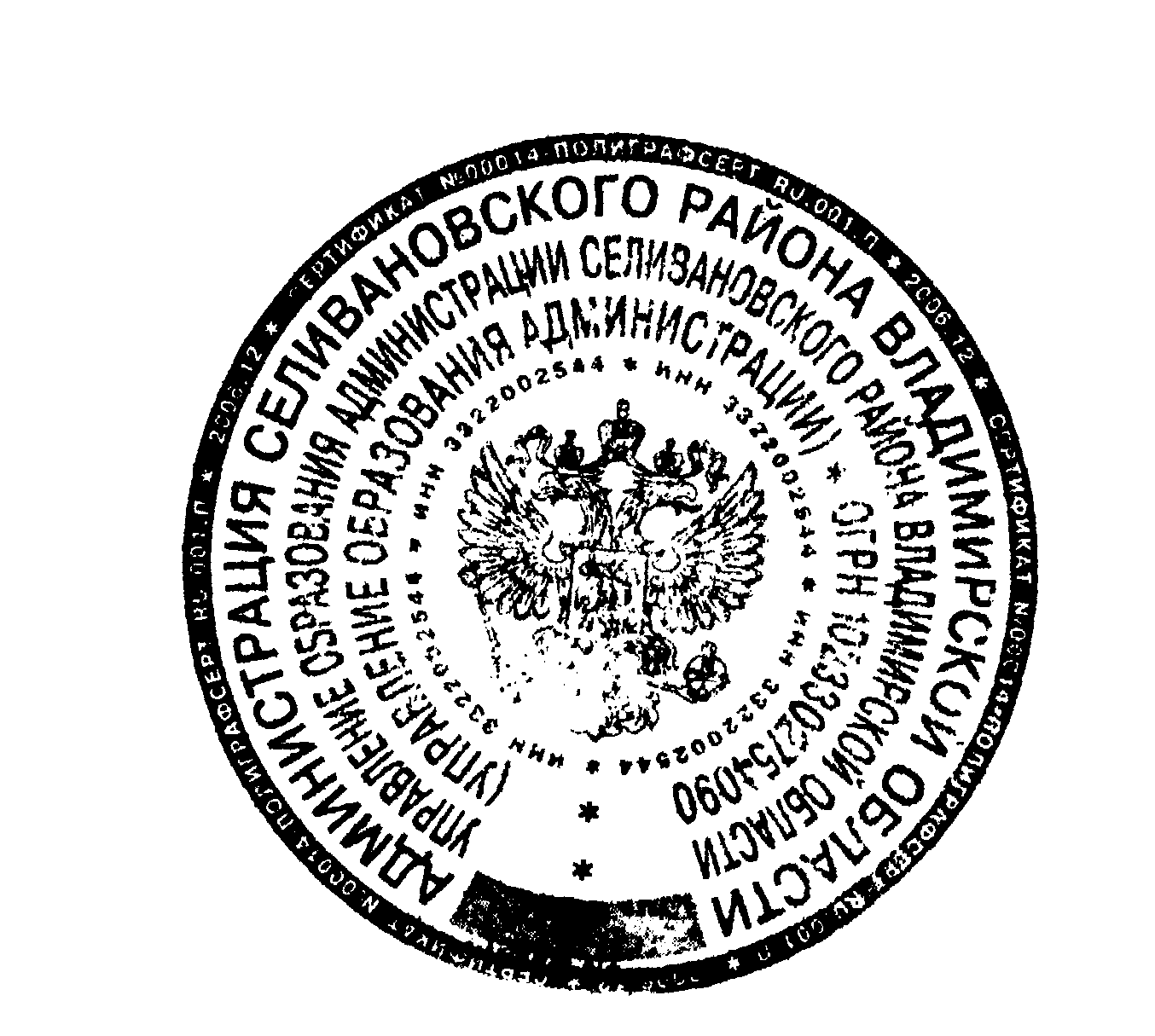 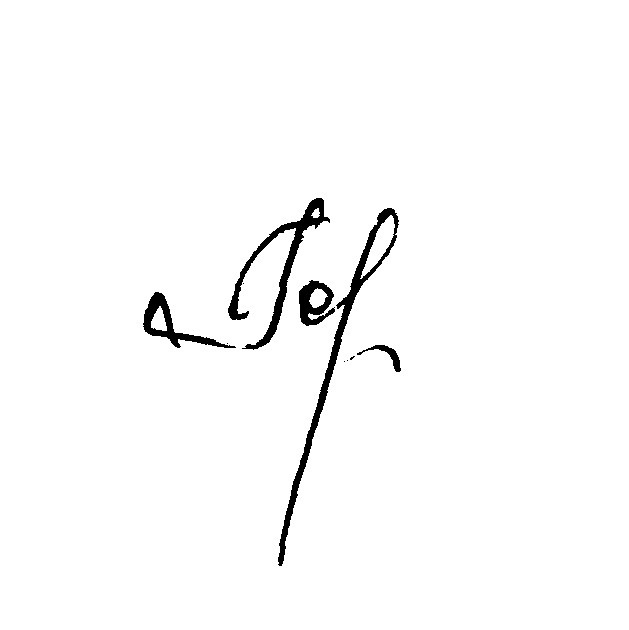 Начальник управления образования                                              Н.С. ГоршковаПриложениек приказу управления образованияот 28.01.2016 № 44ИТОГИ I МЕЖРАЙОННОГО фестиваля-конкурса «ДУША ОБЯЗАНА ТРУДИТЬСЯ…»                                                      ГРАН-ПРИЖанр «Песня»Семёнова Екатерина (НПО во имя Дмитрия Донского МБОУ ДО «Центр внешкольной работы», руководитель Старшинов Дмитрий Александрович).Жанр «Стихотворение»Куприянова Екатерина (МОУ «Панфиловская СОШ» Муромского района, руководитель Межевова Надежда Алексеевна).Жанр «Авторское стихотворение»Тер-Акопян Ирина (НОУ «Православная гимназия преподобного Илии Муромца» г. Муром, руководитель Зверева Татьяна Михайловна).Жанр «Стихотворение»                         НОМИНАЦИЯ «ЗОЛОТОЕ КОЛЬЦО РОССИИ»1 место – Бесчастнов Дмитрий (МОУ «Панфиловская СОШ» Муромского района, руководитель Булгакова Раиса Васильевна).2 место – Холин Евгений (МОУ «Малышевская СОШ», руководитель Привалова Людмила Валентиновна).3 место – Воинова Виктория (МОУ Новлянская СОШ, руководитель Зинякова Евгения Игоревна).                         НОМИНАЦИЯ «С ОТКРЫТЫМ СЕРДЦЕМ»1 место – Черепович Маргарита (МОУ «Красногорбатская СОШ», руководитель Шафоростова Елена Васильевна).2 место – Куликова Диана (МОУ «Красногорбатская СОШ», руководитель Анисимова Юлия Владимировна).3 место – Акифьев Егор (МОУ «Красногорбатская СОШ», руководитель Гусарова Надежда Васильевна).                    НОМИНАЦИЯ «Я ПОМНЮ ЧУДНОЕ МГНОВЕНЬЕ»1 место – Петрович Дарья (МОУ Волосатовская СОШ, руководитель Горелкина Ольга Александровна).2 место – Денисова Елизавета (ГБПОУ ВО «Муромский педагогический колледж», руководитель Гаврилова Марина Аркадьевна).3 место – Береговая Алёна (МОУ «Малышевская СОШ», руководитель Родионова Людмила Алексеевна).                 НОМИНАЦИЯ «АВТОРСКОЕ СТИХОТВОРЕНИЕ»1 место – Морозова Алина (ГБПОУ ВО «Муромский педагогический колледж», руководитель Гаврилова Марина Аркадьевна).2 место – Уткина Елизавета (МОУ «Малышевская СОШ», руководитель Родионова Людмила Алексеевна).3 место – Горбунова Олеся (МОУ Новлянская СОШ, руководитель Зинякова Евгения Игоревна).Жанр «Вокал»НОМИНАЦИЯ «ПЕСНЯ»1 место – Савина Анастасия (ГБПОУ ВО «Муромский педагогический колледж», руководитель Иванцова Татьяна Ивановна).2 место – Фомина Елизавета (МОУ Новлянская СОШ, руководитель Зинякова Евгения Игоревна).3 место – Комарова Ирина (МБОУ ДО «Центр внешкольной работы», руководитель Заринская Ольга Владиславовна).ПРИКА3